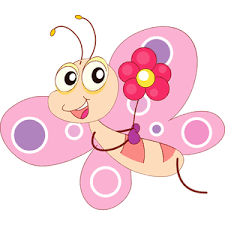 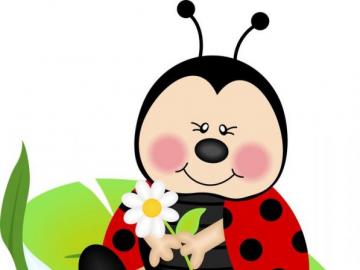 CzĘŚĆ Ii -   Czasami  siĘ  boimy.Opracowanie: Beata Romanowska- neurologopeda                          Barbara Ćwiok-psycholog           W dzisiejszym spotkaniu Motyl Emil będzie radził sobie z trudnościami ( zobaczysz jakimi). Pomocna mu będzie jego przyjaciółka Biedronka Kropeczka. Ty tez możesz być pomocny Emilowi. Zatem przygotuj sobie Motylka wg. instrukcji, narysuj Biedronkę i posłuchaj uważnie.Motyl Emil nie mógł zasnąć. Patrzył w niebo i po raz pierwszy zobaczył, że jest inne niż zwykle.Zawsze świeci  na nim słońce i jest jasne , a teraz … takie ciemne, błyszczą na nim  jakieś światełka i rogalik. Motyl czuł,że coś go ściska w brzuszku, a serce bije mocno, tak mocno,że je słyszy.Nie chciał siedzieć sam. Poleciał do swojej przyjaciółki- biedronki „ Kropki” i obudził ją.Boję się . Pomóż mi- powiedział.Czego się boisz? – zapytała zaspana „Kropka”No… tego nieba!!! I tych światełek… i tego wielkiego rogalika . Przytul się i posłuchaj. Boisz się, bo nie znasz takiego nieba.Zobacz jakie jest ładne: te światełka to gwiazdy, a rogalik to księżyc – on też bywa różny- raz jest okrągły jak słonko, a raz podłużny. Jak dłużej popatrzysz na takie niebo, spodoba ci się.Widzisz jak mienią się gwiazdy i jak księżyc świeci jasnym światłem?Motyl patrzył i patrzył…, a gwiazdy usypiały go swoim blaskiem. Przytulony do „ Kropki” zasnął, gdy rano się obudził powiedział do „Kropki”:  Wiesz miałem piękny sen – śniło mi się niebo nocą.POROZMAWIAJMY:Czego Emil się bał?Co się działo z Emilem gdy się bał?Do kogo poleciał po pomoc ?Jak biedronka uspokoiła Emila?A czy ty też się czasem boisz?Jak myślisz , co pomaga dzieciom, gdy się boją?Co tobie potrzeba , gdy się boisz?Komentarz dla Rodzica.Dzisiejsza bajka, porusza tematykę lęków dziecięcych i sposobów radzenia sobie z nimi. Lęki u dzieci, to naturalna reakcja, która chroni dziecko przed niebezpiecznymi sytuacjami. Wiele lęków dziecięcych ma charakter naturalny i stanowi etap rozwoju dziecka. Małe dzieci boją się różnych rzeczy i zjawisk, np. samotności, ciemności, piorunów, burzy, wiatru, rozłąki z matką, wody, psów, nieznajomych czy dziwnych dźwięków. Kiedy jednak reakcja lękowa jest nieadekwatna do bodźca, zbyt silna, zbyt długotrwała, lęk pochłania całą uwagę dziecka i towarzyszą mu różne reakcje somatyczne, np. drżenie, pocenie się, bladość albo duszności, wówczas należy dziecku pomóc w szczególny sposób. Lęk przestaje mieć charakter rozwojowy i może destrukcyjnie wpływać na psychikę malucha i hamować prawidłowe kształtowanie się osobowości.Sygnały, które mogą świadczyć o tym, że lęk, którego doświadcza dziecko jest na tyle silny, że potrzebuje pomocy są następujące:dziecko obawia się coraz większej ilości sytuacji, zamartwia sięwycofuje się z niektórych aktywności, unika różnych sytuacjireaguje nerwowo – może być postrzegane przez otoczenie jako niegrzeczne - częściej płacze, krzyczy, jest rozdrażnione, reaguje agresywniema trudności ze snem, (może mieć koszmary senne )ma  częste bóle brzucha, głowy nieuzasadnione dolegliwościami medycznymipojawia się moczenie nocne.Co robić ,aby pomóc dziecku?Najważniejsze to nie zostawiać malca samego ze swoimi lękami, okazać zrozumienie, pogłaskać, przytulić, wziąć w ramiona.Dopytać dziecko dokładnie, czego się boi?.Nie wyśmiewać dziecka” taki duży i się boi”.Nie umniejszać  i nie zawstydzać„ tego się boisz to dziwne”.Nie zaprzeczać emocjom dziecka, mówiąc ,że nie ma się czego bać.Starać się być cierpliwym i troskliwym w rozumieniu emocji dziecka.Nigdy nie karaj dziecka za jego emocje” ty znowu się boisz”.Nie strasz dziecka- to dodatkowo może potęgować postawę lękową.Próbować normalizować i tym samym uspokajać typu” czasami się boimy , ale też próbując pokazać ,że warto szukać sposobów na strachy.-np. przy ciemności pokazujemy dziecku jak wygląda pokój, gdy zapalimy światło,-pozwalamy usypiać przy małym światełku-zapewniamy o naszej bliskiej obecności,-wyposażamy dziecko we wzmacniacze typu pluszaki, amulety odwagi itp. Nie każ maluchowi konfrontować się z sytuacją lękową, której unika – terapia szokowa może przynieść opłakane skutki i dziecko zacznie się bać jeszcze bardziej. Postępuj raczej metodą „małych kroków”, stopniowo oswajając dziecko z tym, czego się boi, np. psami, wodą, ciemnością.Kontroluj to, co czyta albo ogląda w telewizji. Horrory czy pełne agresji, krwi i przemocy bajki to nienajlepszy repertuar dla dziecka.Możesz razem z dzieckiem wymyślić rytuał przeganiania stracha zza szafy czy łózka za pomocą trąbki, indiańskiego tańca albo spryskiwacza itp. I najważniejsze, czego dziecko by się nie bało , przetrwa to mając obok siebie troskliwego i pomocnego rodzica, który zrozumie, wytłumaczy i poszuka sposobów na lęki.. Zadania dodatkowe na dni domowe:Namalujcie nocne niebo( papier malujemy na granatowo, a następnie pastą do zębów malujemy gwiazdy).Powyciskaj z ciasta solnego gwiazdki ( można zrobić w nich dziurki ,a gdy wyschną, nawlec na sznurek i powiesić w pokoiku)Porozmawiaj z dzieckiem o tym co wie o nocy: o sowach, nietoperzach…Zaśpiewajcie piosenkę „idzie niebo ciemną nocką…”Zróbcie razem maskotkę, odganiacza strachów.Czas na zabawę utrwalającą. Przypominamy sobie głośno wierszyk.Motyl lata tu i tamJa motyla mamMotyl lata tam i tuPokaż buzię mu.Ćwiczenia manualne-( praksja dłoni)Pokaż jak  macha motyl?( dłonie machają)Ja siada na swoich cieniutkich nóżkach? (dwa różne palce dotykają blatu stołu )Jak skrzydła się składają ( łączymy dłonie)Jak leci do góry wiatr rusza nimi nierówno ( ruchy naprzemienne )Spada na trawę ( poruszamy palcami na dół) Spotyka biedronkę i wysyła buziaki( palce schodzą się jednocześnie w dziubek- dłonie skierowane do siebie)Ćwiczenia buzi i języka:Oblizujemy językiem buzię… jak po miodzie – dookoła;Motylek lata dookoła buzi:-raz siada na górze ( język na górnej wardze)- siada na trawce ( język na dolnej wardze)- raz siada z boku ( język dotyka kącika warg )- raz siada po drugiej stronie ( dotyka drugiego kącika)- maluje skrzydełka ( podnosi się i dotyka podniebienie)- robi kropki na skrzydełkach( dotyka czubkiem podniebienie robiąc kropki)Teraz Twoja buzia uśmiecha się do Emila:Ćwiczenia warg:Uśmiech z zamkniętymi wargami;Buziak : ( dziubek);Na zmianę – uśmiech / dziubekPosyła buziaki – (cmokanie)pokaż jak Motylkowi  było smutno.( Robimy z dzieckiem smutną minę) Jaka minę ma Motyl Emil , gdy się boi?A jaką ma minę ,gdy pokona stracha?To już koniec dzisiejszego spotkania z Emilem i Kropeczką. Możesz jeszcze razem z rodzicem porozmawiać o tym co tobie pomaga, gdy się boisz. A może tata i mama pokażą ci swoje pomysły na  strachy.Miłego dnia, już dzisiaj bądź spokojny. Jutro czekają Cię nowe zadania i zabawy  . Pa Odlatujemy………………….